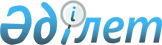 "Жергілікті маңызы бар балық шаруашылығы су айдындарының және учаскелерінің тізбесін бекіту туралы" Ақмола облысы әкімдігінің 2015 жылғы 14 желтоқсандағы № А-12/572 қаулысына өзгерістер мен толықтырулар енгізу туралы
					
			Күшін жойған
			
			
		
					Ақмола облысы әкімдігінің 2016 жылғы 9 желтоқсандағы № А-13/571 қаулысы. Ақмола облысының Әділет департаментінде 2017 жылғы 16 қаңтарда № 5706 болып тіркелді. Күші жойылды - Ақмола облысы әкімдігінің 2017 жылғы 27 қазандағы № А-11/489 қаулысымен
      Ескерту. Күші жойылды - Ақмола облысы әкімдігінің 27.10.2017 № А-11/489 (ресми жарияланған күнінен бастап қолданысқа енгізіледі) қаулысымен.

      РҚАО-ның ескертпесі.

      Құжаттың мәтінінде түпнұсқаның пунктуациясы мен орфографиясы сақталған.
      "Қазақстан Республикасындағы жергілікті мемлекеттік басқару және өзін-өзі басқару туралы" Қазақстан Республикасының 2001 жылғы 23 қаңтардағы, "Жануарлар дүниесiн қорғау, өсiмiн молайту және пайдалану туралы" 2004 жылғы 9 шілдедегі заңдарына сәйкес, Ақмола облысының әкімдігі ҚАУЛЫ ЕТЕДІ:
      1. "Жергілікті маңызы бар балық шаруашылығы су айдындарының және учаскелерінің тізбесін бекіту туралы" Ақмола облысы әкімдігінің 2015 жылғы 14 желтоқсандағы № А-12/572 қаулысына (Нормативтік құқықтық актілерді мемлекеттік тіркеу тізілімінде № 5225 болып тіркелген, "Әділет" ақпараттық құқықтық жүйесінде 2016 жылғы 9 ақпанда жарияланған) келесі өзгерістер мен толықтырулар енгізілсін:
      көрсетілген қаулымен бекітілген жергілікті маңызы бар балық шаруашылығы су айдындарының және учаскелерінің тізбесінде:
      "Ақкөл ауданы" тарауында:
      келесі мазмұндағы реттік нөмірі 38-жолымен толықтырылсын:
      "
      ";
      "Барлығы: 37" сөзі менсандары "Барлығы: 38" сөзіне және сандарына ауыстырылсын;
      "6185,5" сандары "6485,5" сандарына ауыстырылсын;
      "Аршалы ауданы" тарауында:
      келесі мазмұндағы реттік нөмірі 48-жолымен толықтырылсын:
      "
      ";
      "Барлығы: 47" сөзі мен сандары "Барлығы: 48" сөзіне және сандарына ауыстырылсын;
      "12995" сандары "13005" сандарына ауыстырылсын;
      "Астрахан ауданы" тарауында:
      келесі мазмұндағы реттік нөмірі 10-жолымен толықтырылсын:
      "
      ";
      "Барлығы: 9" сөзі мен цифры "Барлығы: 10" сөзіне және цифрына ауыстырылсын;
      "2610" сандары "2910" сандарына ауыстырылсын;
      "Атбасар ауданы" тарауында:
      келесі мазмұндағы реттік нөмірлері 27-30-жолдарымен толықтырылсын:
      "
      ";
      "Барлығы: 26" сөзі мен сандары "Барлығы: 30" сөзіне және санына ауыстырылсын;
      "3113" сандары "3828" сандарына ауыстырылсын;
      "Бурабай ауданы" тарауында:
      келесі мазмұндағы реттік нөмірлері 41-44-жолдарымен толықтырылсын:
      "
      ";
      "Барлығы: 40" сөзі менсаны "Барлығы: 44" сөзіне және сандарына ауыстырылсын;
      "5851" сандары "6105" сандарына ауыстырылсын;
      "Есіл ауданы" тарауында:
      келесі мазмұндағы реттік нөмірі 11-жолымен толықтырылсын:
      "
      ";
      "Барлығы: 10" сөзі мен саны "Барлығы: 11" сөзіне және сандарына ауыстырылсын
      "635" сандары "635,9" сандарына ауыстырылсын;
      "Еңбекшілдер ауданы" тарауында:
      келесі мазмұндағы реттік нөмірлері 33-34-жолдарымен толықтырылсын:
      "
      1";
      "Барлығы: 32" сөзі мен сандары "Барлығы: 34" сөзіне және сандарына ауыстырылсын;
      "8414" сандары "8616" сандарына ауыстырылсын;
      "Зеренді ауданы" тарауында:
      келесі мазмұндағы реттік нөмірлері 31-32-жолдарымен толықтырылсын:
      "
      ";
      "Барлығы: 30" сөзі мен саны "Барлығы: 32" сөзіне және сандарына ауыстырылсын;
      "7199" сандары "7497" сандарына ауыстырылсын;
      "Қорғалжын ауданы" тарауында:
      келесі мазмұндағы реттік нөмірлері 30-31-жолдарымен толықтырылсын:
      "
      ";
      "Барлығы: 29" сөзі мен сандары "Барлығы: 31" сөзіне және сандарына ауыстырылсын;
      "20172" сандары "20222" сандарына ауыстырылсын;
      "Сандықтау ауданы" тарауында:
      келесі мазмұндағы реттік нөмірлері 15, 16 және 17-жолдарымен толықтырылсын:
      "
      ";
      "Барлығы: 14" сөзі мен сандары "Барлығы: 17" сөзіне және сандарына ауыстырылсын;
      "1638" сандары "1652" сандарына ауыстырылсын;
      "Целиноград ауданы" тарауында:
      келесі мазмұндағы реттік нөмірлері 52, 53 және 54-жолдарымен толықтырылсын:
      "
      ";
      "Барлығы: 51" сөзі мен сандары "Барлығы: 54" сөзіне және сандарына ауыстырылсын;
      "8678" сандары "8738" сандарына ауыстырылсын;
      "Шортанды ауданы" тарауында:
      келесі мазмұндағы реттік нөмірі 37-жолымен толықтырылсын:
      "
      ";
      "Барлығы: 36" сөзі мен сандары "Барлығы: 37" сөзіне және сандарына ауыстырылсын;
      "3846" сандары "3878" сандарына ауыстырылсын;
      "Көкшетау қаласы" тарауымен толықтырылсын:
      "
      ";
      "Барлығы: 484" сөзі мен сандары "Барлығы: 510" сөзіне және сандарына ауыстырылсын;
      "105903" сандары "108140,2" сандарына ауыстырылсын.
      2. Осы қаулының орындалуын бақылау Ақмола облыс әкімінің бірінші орынбасары Қ.М. Отаровқа жүктелсін.
      3. Осы қаулы Ақмола облысының Әділет департаментінде мемлекеттік тіркелген күнінен бастап күшіне енеді және ресми жарияланған күнінен бастап қолданысқа енгізіледі.
					© 2012. Қазақстан Республикасы Әділет министрлігінің «Қазақстан Республикасының Заңнама және құқықтық ақпарат институты» ШЖҚ РМК
				
38
Жарсор көлі
300
48
Актастинка көлі
10
10
Старица Балтахонка
300
27
Рогозянное көлі
50
28
Колоколь көлі
240
29
Ұзынкөл көлі
300
30
Ащыкөл көлі
125
41
Үлгі-Алған тоғаны
2
42
Малдыбай көлі
210
43
Сотников тоғаны
27
44
Сағанкөл көлі
15
11
Старица район КБИ
0,9
33
Белағаш тоғаны
200
34
Тоған тоғаны
2
31
Арықбалық көлі
60
32
Баратай көлі
238
30
Бытығай көлі
40
31
Дан-Әмір тоғаны
10
15
Баракөл тоғаны (Хлебное)
4
16
Рыбный тоғаны
8
17
Костина тоғаны
2
52
Апан тоғаны
8
53
Журавлиный тоғаны
7
54
Далакөл тоғаны
45
37
Донец тоғаны
32
Көкшетау қаласы
Көкшетау қаласы
Көкшетау қаласы
1
Бармашино тоғаны
1,3
Барлығы:
1,3 гектар
      Ақмола облысының әкімі

С.Кулагин
